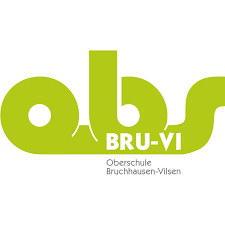 Oberschule Bruchhausen-VilsenOberschule Bruchhausen-VilsenStand: 03.2020Schuleigener Arbeitsplan im Fach:    Textiles Gestalten                      Schuljahrgang:        5/6                    Zeitraum, z.B.: 1. Hj.WoStdAngestrebte Kompetenzen (Schwerpunkte)Vereinbartes ThemaBezug zu Methoden- und Medienkonzept (Einführen/Üben von…)Regionale Bezüge/Lernorte und ExperteneinsatzFächerübergreifende Bezüge 2Beschreiben die Vielfalt von textilem MaterialUnterscheiden und ordnen Textiles nach verschiedenen Kriterien (Technik, Material, Kleidung, Wohntextilien) Benutzen die Fachbegriffe* Vorstich, Steppstich, Stielstich und PlattstichBenennen die Arbeitsschritte eines selbst geplanten oder vorgegebenen Produktes.Gestalten mit textilen Techniken:EinführungHandnähenNäh- und Stickstiche:VorstichSteppstichStielstichPlattstichUnterrichtsdokumentation: Protokoll, Mappe, Heft, PortfolioSchneiderei2Wenden das Handnähen u.a. zur Verbindung von Flächen an.Wenden die Technik des Stickens anUnterscheiden linien- und flächenbildende SticheWenden das freie Sticken an und gestalten ein eigenes ProduktSetzen sich kritisch mit Arbeitsergebnissen auseinander.Reflektieren Zusammenhänge und Abhängigkeiten zwischen Form, Material und Funktion des  Gegenstands.Gestalten mit textilen Techniken:AnwendungFilzen, Stempeldruck, Schablonendruck, Applikation, Knoten- und WickeltechnikenPräsentation: Ausstellung, Referat, Plakat Handlungsinitiierende Verben (Operatoren) sind den Schülerinnen und Schülern bekannt zu machen und ihr Gebrauch an verschiedenen Beispielen zu üben (siehe KC).*1 schriftliche Leistung pro HalbjahrZusätzliche Ideen für Kl. 6: Weben/Stricken (Strickliesel) nur, wenn bereits in Kl. 5 der vorliegende Pflichtplan erfüllt wurde. Handlungsinitiierende Verben (Operatoren) sind den Schülerinnen und Schülern bekannt zu machen und ihr Gebrauch an verschiedenen Beispielen zu üben (siehe KC).*1 schriftliche Leistung pro HalbjahrZusätzliche Ideen für Kl. 6: Weben/Stricken (Strickliesel) nur, wenn bereits in Kl. 5 der vorliegende Pflichtplan erfüllt wurde. Handlungsinitiierende Verben (Operatoren) sind den Schülerinnen und Schülern bekannt zu machen und ihr Gebrauch an verschiedenen Beispielen zu üben (siehe KC).*1 schriftliche Leistung pro HalbjahrZusätzliche Ideen für Kl. 6: Weben/Stricken (Strickliesel) nur, wenn bereits in Kl. 5 der vorliegende Pflichtplan erfüllt wurde. Handlungsinitiierende Verben (Operatoren) sind den Schülerinnen und Schülern bekannt zu machen und ihr Gebrauch an verschiedenen Beispielen zu üben (siehe KC).*1 schriftliche Leistung pro HalbjahrZusätzliche Ideen für Kl. 6: Weben/Stricken (Strickliesel) nur, wenn bereits in Kl. 5 der vorliegende Pflichtplan erfüllt wurde. Handlungsinitiierende Verben (Operatoren) sind den Schülerinnen und Schülern bekannt zu machen und ihr Gebrauch an verschiedenen Beispielen zu üben (siehe KC).*1 schriftliche Leistung pro HalbjahrZusätzliche Ideen für Kl. 6: Weben/Stricken (Strickliesel) nur, wenn bereits in Kl. 5 der vorliegende Pflichtplan erfüllt wurde. Handlungsinitiierende Verben (Operatoren) sind den Schülerinnen und Schülern bekannt zu machen und ihr Gebrauch an verschiedenen Beispielen zu üben (siehe KC).*1 schriftliche Leistung pro HalbjahrZusätzliche Ideen für Kl. 6: Weben/Stricken (Strickliesel) nur, wenn bereits in Kl. 5 der vorliegende Pflichtplan erfüllt wurde. Handlungsinitiierende Verben (Operatoren) sind den Schülerinnen und Schülern bekannt zu machen und ihr Gebrauch an verschiedenen Beispielen zu üben (siehe KC).*1 schriftliche Leistung pro HalbjahrZusätzliche Ideen für Kl. 6: Weben/Stricken (Strickliesel) nur, wenn bereits in Kl. 5 der vorliegende Pflichtplan erfüllt wurde. Handlungsinitiierende Verben (Operatoren) sind den Schülerinnen und Schülern bekannt zu machen und ihr Gebrauch an verschiedenen Beispielen zu üben (siehe KC).*1 schriftliche Leistung pro HalbjahrZusätzliche Ideen für Kl. 6: Weben/Stricken (Strickliesel) nur, wenn bereits in Kl. 5 der vorliegende Pflichtplan erfüllt wurde.